SB: 93Speaking Lesson PlanJobs dropped out of college after six months and spent the next 18 months dropping in on creative classes, including a course on calligraphy.Jobs and Wozniak formed their own business, which they named "Apple Computer Company" in remembrance of a happy summer Jobs had spent picking apples.Jobs bought The Graphics Group (later renamed Pixar) from Lucasfilm's computer graphics division for the price of $10 million, The first film produced by the partnership, Toy Story, with Jobs credited as executive producer, brought fame and critical acclaim to the studio when it was released.Apple entered the cellular phone business with the introduction of the iPhone, a multi-touch display cell phone, which also included the features of an iPod and, with its own mobile browser, revolutionized the mobile browsing scene.Jobs resigned as CEO of Apple, but remained with the company as chairman of the company's board. Hours after the announcement, Apple Inc. shares dropped five percent in after-hours tradingWinfrey was born in Kosciusko, Mississippi, to an unmarried teenage mother.------------------------------------------------------------------------------Winfrey became an honors student, was voted Most Popular Girl, and joined her high school speech team at East Nashville High School, placing second in the nation in dramatic interpretation. She won an oratory contest, which secured her a full scholarship to Tennessee State University, a historically black institution, where she studied communication.Winfrey relocated to Chicago to host WLS-TV's low-rated half-hour morning talk show, AM Chicago. After Winfrey took over, the show went from last place in the ratings to overtaking Donahue as the highest rated talk show in Chicago.The Oprah Winfrey Show, often referred to simply as Oprah, is an American syndicated talk show that aired nationally for 25 seasons.-------------------------------------------------------------------------------Winfrey publishes magazines: O, The Oprah Magazine; Oprah also published a magazine called O at Home. Ahn earned his MD, MS and PhD in physiology at Seoul National UniversityAhn individually researched computer antivirus software programs while at Seoul National University Hospital and Dankook University HospitalAhn founded venture after finishing his military service as a naval medical officer.Ahn was the dean of the Graduate School of Convergence Science and Technology at Seoul National University and also serves as chairman of the board of AhnLab and its Chief Learning Officer,Ahn held a press conference and announced his intention to run for the 2012 Presidential election. This announcement came after months of speculation on whether or not Ahn was going to run for the presidency.Gates graduated from Lakeside School. He scored 1590 out of 1600 on the SAT and enrolled at Harvard College.Microsoft launched its first retail version of Microsoft Windows and, the company struck a deal with IBM to develop a separate operating system called OS/2.Gates married Melinda French. They have three children:Gates and his wife combined three family foundations into one to create the charitable Bill & Melinda Gates Foundation, which is the largest transparently operated charitable foundation in the worldGates, investor Warren Buffett, and Mark Zuckerberg (Facebook's CEO) signed a promise they called the "Gates-Buffet Giving Pledge", in which they promised to donate to charity at least half of their wealth over the course of time.As a high school player in South Korea, Park chan ho won team Most Valuable Player honors three consecutive seasons at Gongju High School in Gongju, South Korea. He also was named the MVP at four national prep tournaments.Park was a member of South Korea national baseball team. He posted a 2.76 ERA in helping South Korea earn the silver medal at the Asian Baseball Championship in 1993Park made his professional debut for the Dodgers against the Atlanta Braves as a reliever, working one inningPark was granted free agency after the season and was signed by the Texas Rangers in December of that year to a five year, $65 million contract, which was one of the largest contracts for a pitcher at that time.Park announced that he would guarantee a minimum of $355k (₩40 million) of his salary to fund the development of amateur baseball in South Korea.He announced his retirement from baseball. Park had a record of 124-98 in the Major Leagues with the Dodgers, Rangers, Phillies, Yankees, and Pirates.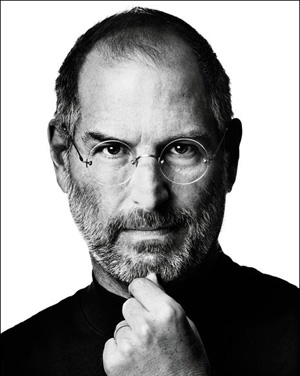 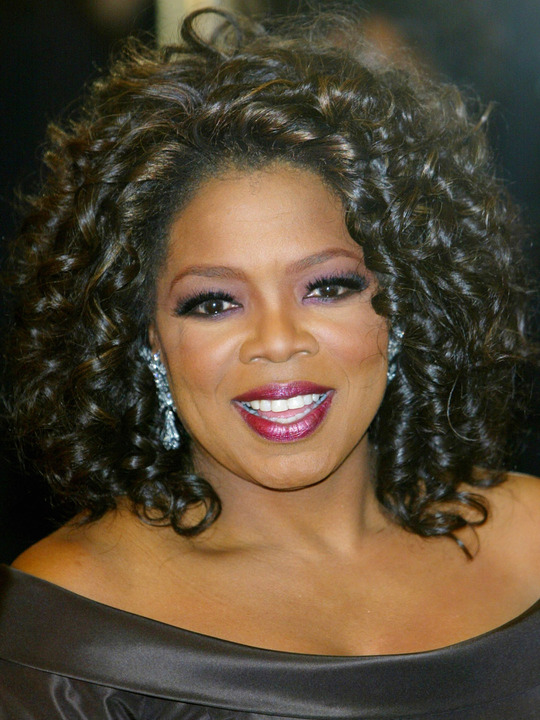 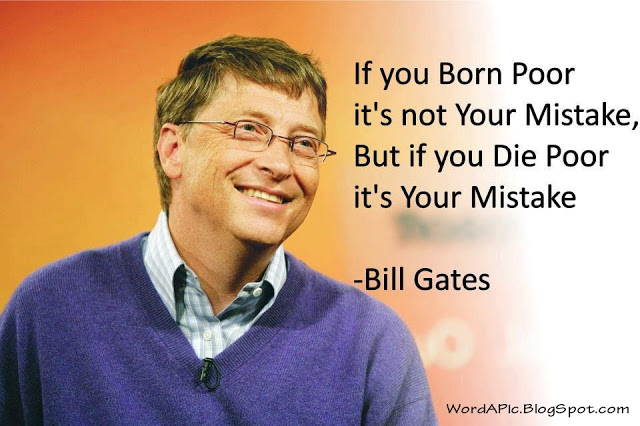 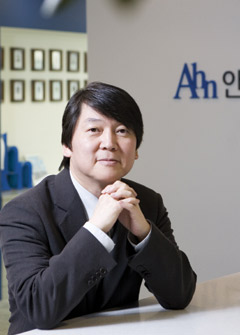 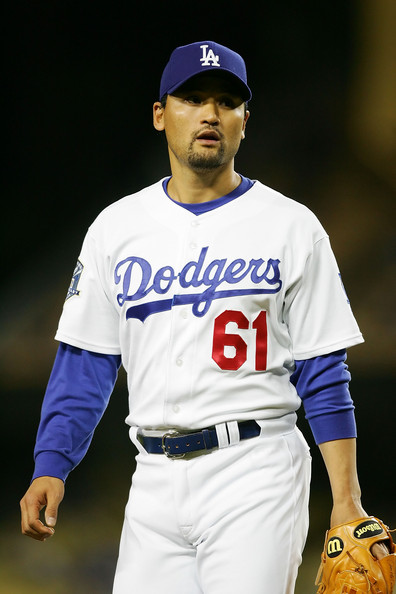 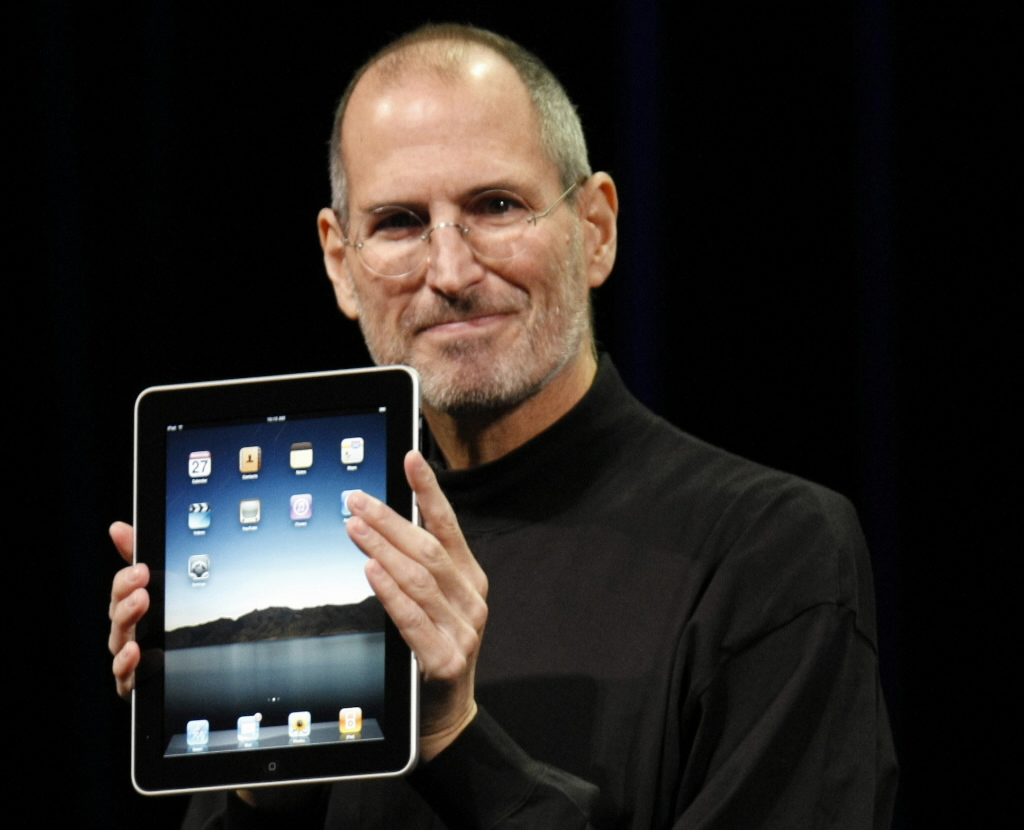 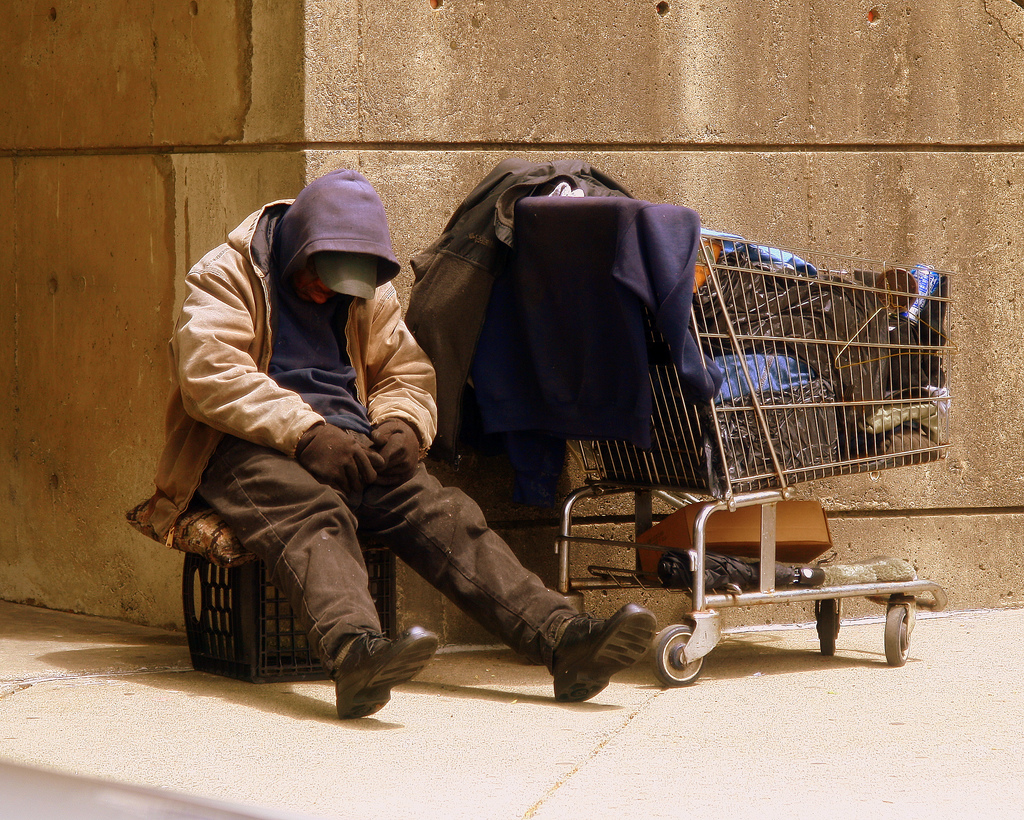 A few years ago, I felt like I was 1. (stuck in a rut,) so I decided to follow in the footsteps of the great American philosopher, Morgan Spurlock, and try something new for 30 days. The idea is actually pretty simple. Think about something you've always wanted to add to your life and try it for the next 30 days. It turns out, 30 days is just about the right amount of time 2.( to add a new habit or subtract a habit )-- like watching the news -- from your life. There's a few things I learned while doing these 30-day challenges. The first was, instead of the months flying by, forgotten, the time was 3.(much more memorable.)This was part of a challenge I did to take a picture every day for a month. And I remember exactly where I was and what I was doing that day. I also noticed that as I started to do more and harder 30-day challenges, 4. (my self-confidence grew.) I went from desk-dwelling computer nerd to the kind of guy who bikes to work -- for fun. Even last year, I ended up hiking up Mt. Kilimanjaro,5.( the highest mountain )in Africa. I would never have been that adventurous before I started my 30-day challenges. I also figured out that if you really want something 6.( badly enough ), you can do anything for 30 days. Have you ever wanted to write a novel? Every November, tens of thousands of people try to write their own 50,000-word novel from scratch in 30 days. It turns out, all you have to do is write 1,667 words a day for a month. So I did. 7.(By the way,) the secret is not to go to sleep until you've written your words for the day. You might be 8.(sleep-deprived,) but you'll finish your novel. Now is my book the next great American novel? No. I wrote it in a month. It's awful. But for the rest of my life, if I meet John Hodgman at a TED party, I don't have to say, "I'm a computer scientist." No, no, if I want to, I can say, "I'm a novelist." So here's one last thing I'd like to mention. I learned that when I made small, 9.(sustainable changes,) things I could keep doing, they were more likely to stick. There's nothing wrong with big, crazy challenges. In fact, they're a 10.(ton of fun. )But they're less likely to stick. When I gave up sugar for 30 days, day 31 looked like this. So here's my question to you: What are you waiting for? I guarantee you the next 30 days are going to pass 11.(whether you like it or not), so why not think about something you have always wanted to try and 12.(give it a shot )for the next 30 days. Thanks. (Original script) A few years ago, I felt like I was stuck in a rut, so I decided to follow in the footsteps of the great American philosopher, Morgan Spurlock, and try something new for 30 days. The idea is actually pretty simple. Think about something you've always wanted to add to your life and try it for the next 30 days. It turns out, 30 days is just about the right amount of time to add a new habit or subtract a habit -- like watching the news -- from your life. There's a few things I learned while doing these 30-day challenges. The first was, instead of the months flying by, forgotten, the time was much more memorable. This was part of a challenge I did to take a picture every day for a month. And I remember exactly where I was and what I was doing that day. I also noticed that as I started to do more and harder 30-day challenges, my self-confidence grew. I went from desk-dwelling computer nerd to the kind of guy who bikes to work -- for fun. Even last year, I ended up hiking up Mt. Kilimanjaro, the highest mountain in Africa. I would never have been that adventurous before I started my 30-day challenges. I also figured out that if you really want something badly enough, you can do anything for 30 days. Have you ever wanted to write a novel? Every November, tens of thousands of people try to write their own 50,000-word novel from scratch in 30 days. It turns out, all you have to do is write 1,667 words a day for a month. So I did. By the way, the secret is not to go to sleep until you've written your words for the day. You might be sleep-deprived, but you'll finish your novel. Now is my book the next great American novel? No. I wrote it in a month. It's awful. But for the rest of my life, if I meet John Hodgman at a TED party, I don't have to say, "I'm a computer scientist." No, no, if I want to, I can say, "I'm a novelist." (Laughter) So here's one last thing I'd like to mention. I learned that when I made small, sustainable changes, things I could keep doing, they were more likely to stick. There's nothing wrong with big, crazy challenges. In fact, they're a ton of fun. But they're less likely to stick. When I gave up sugar for 30 days, day 31 looked like this. (Laughter) So here's my question to you: What are you waiting for? I guarantee you the next 30 days are going to pass whether you like it or not, so why not think about something you have always wanted to try and give it a shot for the next 30 days. Thanks. (Applause) 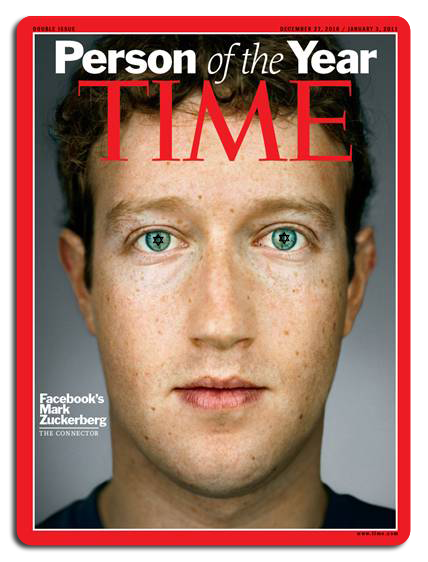 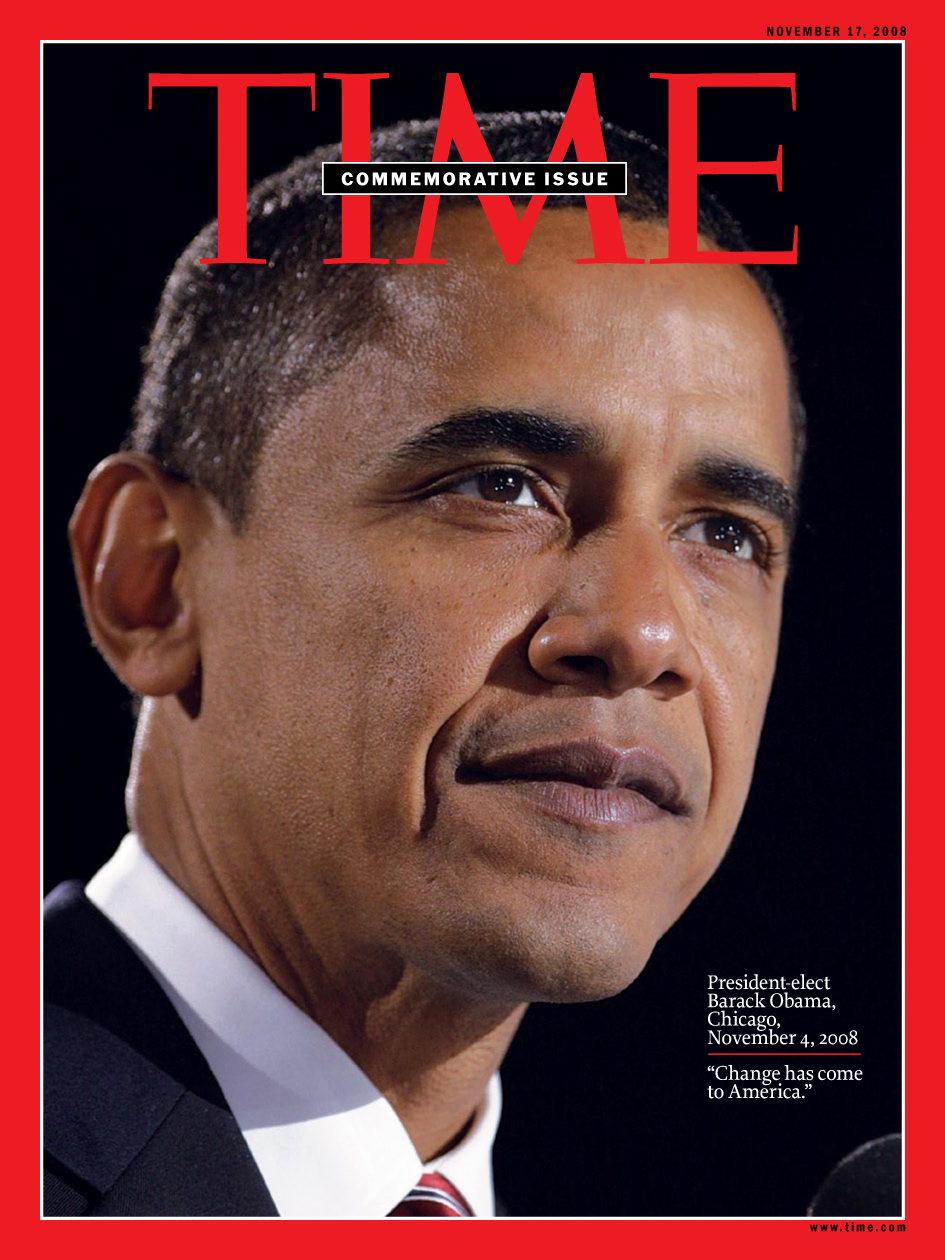 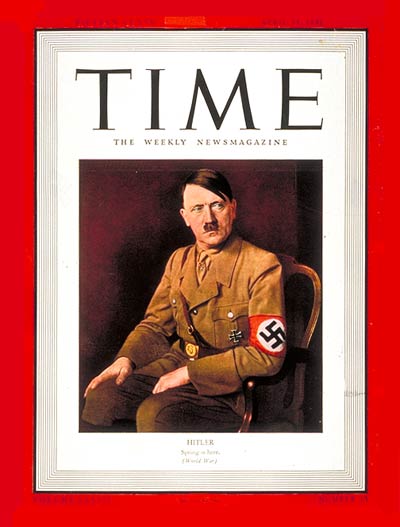 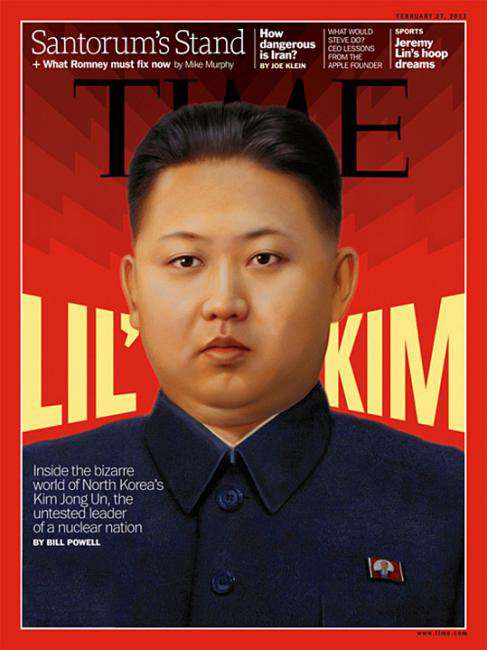 Lead-In Lead-In Lead-In Materials: N/AMaterials: N/AMaterials: N/ATime3 minSet UpWhole ClassProcedure:Greeting studentsAsk 2guiding questions-What is you r biggest achievement in life?-What does success mean to you?Pre-Activity Pre-Activity Pre-Activity Materials: Life story worksheet, picturesMaterials: Life story worksheet, picturesMaterials: Life story worksheet, picturesTime10 minSet UpGroupProcedure:Life story of successful peopleElicit by presenting pictures.-Who is this guy? (Successful figure and homeless)-What is big difference between them? Instruction-Divide in two teams-This is a race.-These are famous people & their life story.-Put each story in timely order.ICQ-Is it a race?-What do you have to do?-Monitor discreetly-Answer students if they ask questions.-Check their answers time to time and tell them whether right or not.-Announce winner teamCCQ-Who made charity foundation with his wife?-Did Steve Jobs graduate in college?-Do you understand better about life story of successful people?Main Activity Main Activity Main Activity Materials: multi media “interview with Steve Job”Materials: multi media “interview with Steve Job”Materials: multi media “interview with Steve Job”Time12 minSet UpWhole ClassGroupWhole ClassProcedure:Elicit topic by playing interview of Steve Jobs.-Who is he?-What is he talking about?Instruction-Divide in two teams-You have 7 minutes to discuss ‘characteristics lead to success’ and ‘characteristics prevent from success’ and why you think so.-After 7minutes, you will present your list to whole class.ICQ-Are you working alone?-What are you discussing with your partners?Monitor discreetly. Do time monitoringEach team presents to whole class.Feed back-What are the good characteristics to be successful?-What are the bad characteristics for success?Post-Activity Post-Activity Post-Activity Materials: Multi media  ‘Ted speech’ , dictation worksheetMaterials: Multi media  ‘Ted speech’ , dictation worksheetMaterials: Multi media  ‘Ted speech’ , dictation worksheetTime 15 minSet UpWhole ClassProcedure:Watching speech “Try something new for 30 days”Instruction-You will watch some speech.(After watching)-What is he talking about?-This is a worksheet. -I will play the speech one more time, and you have to do fill in the blank and complete the worksheet.ICQ-What do you have to do?(Play the video, if students want watch video again, play it one more time)Check the answer.Make own list for 30 days.Instruction-You will make list of things you want to add & subtract for next 30days. -You have 5minutes.Each student present their list to whole classCCQ-What did you do?-Can you keep your list for next 30days?FeedbackFeedbackFeedbackMaterials: n/aMaterials: n/aMaterials: n/aTime minSet UpWhole ClassProcedure:-What did we talk about today?-What are the characteristics that lead to success?SOSSOSSOSMaterials: Cover of ‘time’ magazine( person of year issue)Materials: Cover of ‘time’ magazine( person of year issue)Materials: Cover of ‘time’ magazine( person of year issue)Time5~10 minSet UpWhole ClassGroupProcedure:Elicit topic by presenting pictures-What is this?-Who are they?-Why did they be chosen as ‘the person of the year’?Instruction -This is a team work.-You have 5minutes.-You have to choose 5 candidates for person of the year.-The candidates can be both Korean and foreigner.ICQ-Is this team work?-What do you have to do?Elect ‘person of the year 2013’ and announcea)My self-confidence grewe)Whether you like it or noti)Sleep-deprivedb)Highest mountainf)Stuck in a rutj)Give it a shotc)To add a new habit or subtract a habitg)By the wayk)Much more memorabled)Badly enoughh)A ton of funl)Sustainable changes